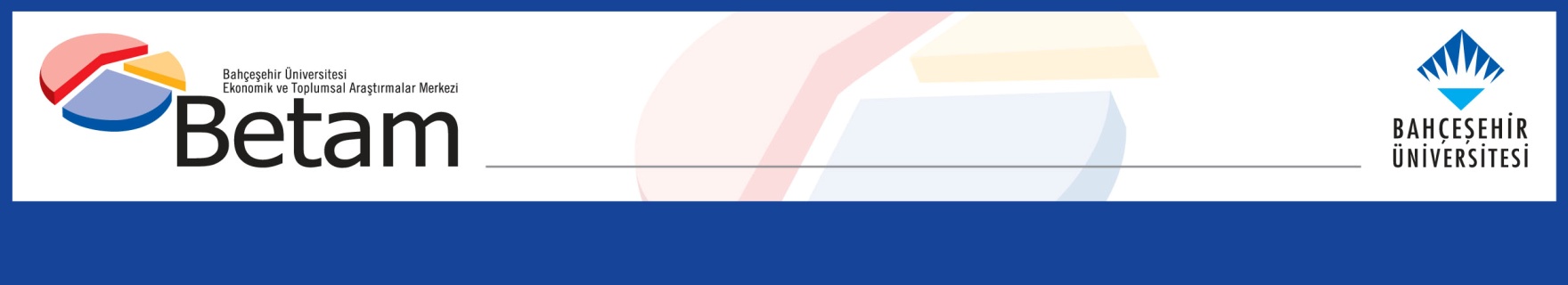 EMPLOYMENT IN SERVICES SECTOR SLUMPSSeyfettin Gürsel*, Hamza Mutluay** , Mehmet Cem Şahin***Executive SummaryThe increase in the number of unemployed persons by 11 thousand as opposed to the decrease in the employment level by 14 thousand reduced the labor force by 4 thousand. As a result, the unemployment rate remained at 12.1%. There was a decrease in the labor force in contrast to the high increase in the last month. The employment level fell after the increases in the last two months. According to the sectorial data, the employment levels in all the sectors except for the services sector increased. The employment level in the services sector sharply declined by 341 thousand. The employment levels in the manufacturing and construction sectors rose by 217 thousand and 83 thousand, respectively. The employment level in the agriculture increased by 26 thousand.Seasonally adjusted female unemployment rate rose by 0.5 percentage points (pp) to 15% as a result of a severe loss about 225 thousand in employment. On the other hand, seasonally adjusted male unemployment rate reduced by 0.2 pp to 10.8% because of the rises in the employment and labor force by 193 thousand and 211 thousand, respectively. In this period, employment levels and labor forces of female and male decoupled. The gender gap increased by 0.7 pp to 4.2%.Unemployment rate did not changeAccording to the monthly seasonally adjusted data, the number of employed persons rose by 14 thousand to 28 million 706 thousand, the number of unemployed persons increased by 11 thousand to 3 million 965 thousand. Therefore, labor force reduced by 4 thousand to 32 million 671 thousand (Figure 1, Table 1). As a result, unemployment rate stayed at 12.1% in August.Figure 1 : Seasonally adjusted labor force, employment, and unemploymentSource: Turkstat, BetamDevelopments in the alternative unemployment rates Box 1 reports the methods how Turkstat calculates the alternative unemployment rates. These measures take both the time-related underemployment (those who are employed less than 40 hours a week, would like to increase their working hours, but fail to find the jobs) and the potential labor force (the individuals who are neither employed nor unemployed but wish to work) into account.Box 1 : Definitions of alternative unemployment ratesThe time-related underemployment: Persons employed in the reference week who actually worked less than 40 hours as total (in main job and additional job/s), were willing to work additional hours and were available to do so, but could not find a job for the extra hours. The potential labor force: Persons not in employment who would like to work, but for whom the existing conditions limit active job search and/or availability.The unemployed: The unemployed comprises all persons 15 years of age and over who were not employed during the reference period had used at least one active channel for seeking a job during the last four weeks and were available to start work within two weeks.1) Unemployment rate = [persons in unemployment/labor force]x1002) Combined rate of time-related underemployment and unemployment =  [(persons in time-related underemployment + persons in unemployment) / labor force] * 1003) Combined rate of unemployment and potential labor force =    [(persons in unemployment + potential labor force)/ (labor force+ potential labor force)] x 1004) Composite measure of labor underutilization =[(persons in time-related underemployment + persons in unemployment + potential labor force) / (labor force+ potential labor force)] x 100Unemployment rate was 12.1% and it did not change from July to August. However, three alternative definitions of unemployment rate fell. According to the seasonally adjusted data, "the combined rate of time-related underemployment and unemployment" dropped by 1.2 pp to 15.3%, whereas "the combined rate of unemployment and the potential labor force" decreased by 0.6 pp to 19.2%. "The composite rate of labor underutilization", which consists of the previous two definitions, declined by 1.7 pp to 22% (Figure 2, Table 4).Figure 2 : Headline Unemployment Rate and Supplementary Indicators for Labor ForceSource: Turkstat, BetamSlump in the employment in the services sector increased the non-agricultural unemploymentSeasonally adjusted non-agricultural employment fell by 40 thousand to 23 million 759 thousand (Figure 3, Table 2). The number of non-agricultural unemployed persons rose by 58 thousand to 3 million 992 thousand. As a result, the non-agricultural unemployment rate increased by 0.2 pp to 14.2%.Figure 3 : Seasonally adjusted labor force, employment, and unemployment rateSource: Turkstat, BetamIn August, all the sectors except for the services sector experienced a rise in employment. The employment in the services sector severely declined. In July, the employment in the services sector had risen by 450 thousand; however, it reduced by 341 thousand in August. On the other hand, the employment in the construction sector increased by 83 thousand after the decline by 60 thousand in July. It is not possible to attribute the high volatility in the employment figures in subsequent months to job market dynamics. Since the beginning of this year, Turkstat announces labor statistics monthly. There was high volatility in monthly labor statistics. The erratic behavior of monthly series is open to discussion.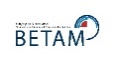 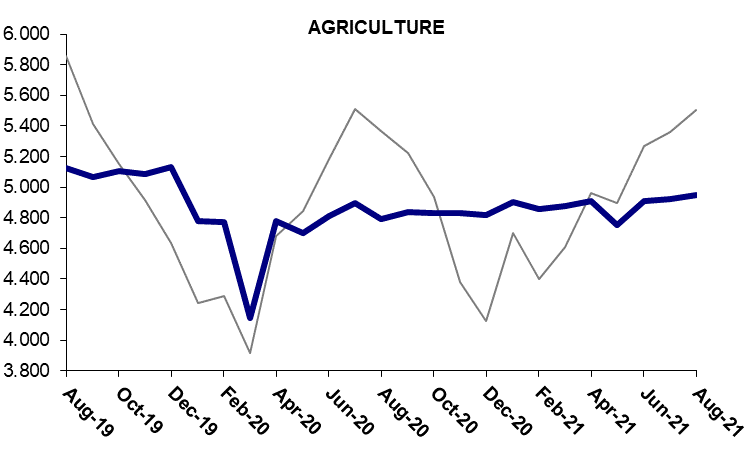 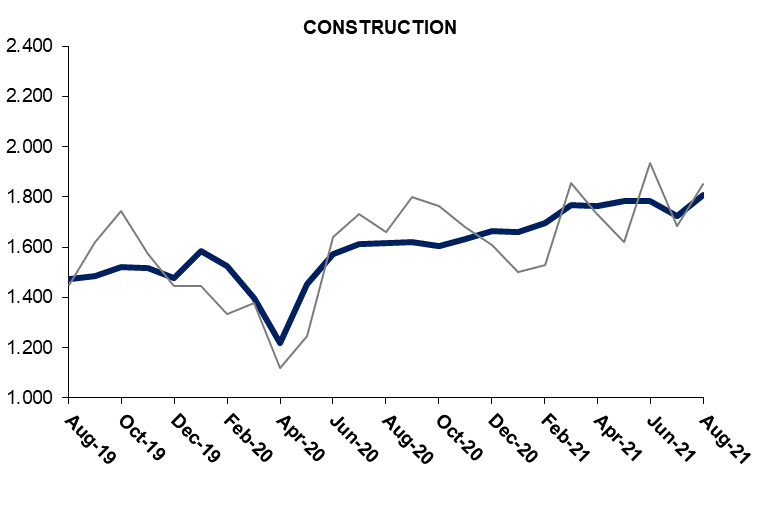 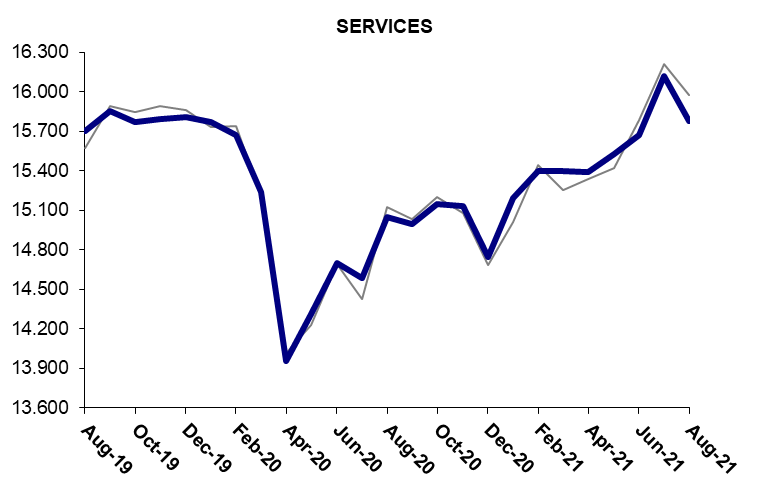 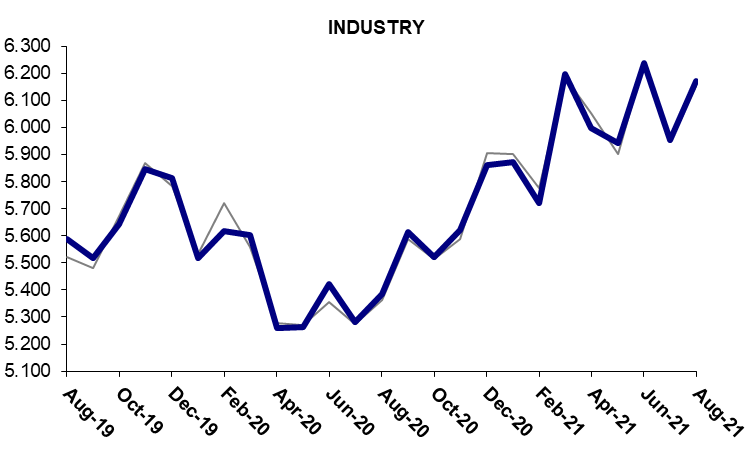 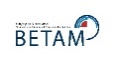 Source: Turkstat, BetamFemale employment fell as male employment roseFigure 5 shows seasonally adjusted unemployment rate for males (green) and for females (purple). In August, female employment fell by 225 thousand and the number of unemployed females rose 28 thousand. It is worth noting that the female employment in the services sector declined by 270 thousand. Due to the fall in employment level, female unemployment rate rose by 0.5 pp to 15%. In August, the number of unemployed male reduced by 18 thousand while male employment increased by 211 thousand (Table 5). As a result, male unemployment rate declined by 0.2 pp to 18%.Figure 5 : Seasonally adjusted unemployment rate by gender (%)Source: Turkstat, BetamIn line with those developments, female employment rate fell by 0.7 pp and male employment rate rose by 0.6 pp. Female employment reduced after the increases in June and July. Therefore, female employment rate decreased from 28.2% in July to 27.5% in August. Female employment rate receded below its pre-pandemic level (it was 27.6% in January 2020). On the other hand, the male employment rate recovered from the decline in July and became 62.8%.Figure 6 : Seasonally adjusted employment rate by gender (%)Source: Turkstat, BetamTable 1 : Seasonally adjusted labor force indicators (in thousands)Source: Turkstat, BetamTable 2 : Seasonally adjusted non-agricultural labor force indicators (in thousands)Source: Turkstat, BetamTable 3 : Seasonally adjusted employment by sectors (in thousands)Source: Turkstat, BetamTable 4 : Unemployment, alternative unemployment rates (%) levels (in thousand)Source: Turkstat, BetamTable 5 : Seasonally adjusted female and male labor market indicators (thousands)Source: Turkstat, BetamLabor forceEmploymentUnemploymentUnemployment rateMonthly changesMonthly changesMonthly changesAugust-183232728713361411,2%Labor forceEmploymentUnemploymentSeptember-183249128766372511,5%16453111October-183231928575374411,6%-172-19119November-183235628407394812,2%37-168204December-183239228256413512,8%36-151187January-193207827739433913,5%-314-517204February-193245827952450513,9%380213166March-193285028287456313,9%39233558April-193234227909443413,7%-508-378-129May-193267028208446313,7%32829929June-193255828092446513,7%-112-1162July-193260728051455614,0%49-4191August-193247027890458014,1%-137-16124September-193249927928457214,1%2938-8October-193237928041433913,4%-120113-233November-193258028242433813,3%201201-1December-193256428225434013,3%-16-172January-203182227649417313,1%-742-576-167February-203161227588402412,7%-210-61-149March-203034826383396613,1%-1264-1205-58April-202911325208390513,4%-1235-1175-61May-202965625726393013,3%54351825June-203059626506409013,4%940780160July-203084926373447614,5%253-133386August-203086726841402613,0%18468-450September-203098927065392412,7%122224-102October-203110727102400612,9%1183782November-203126427219404412,9%15711738December-203101327083393012,7%-251-136-114January-213163227632400012,6%61954970February-213187327676419713,2%24144197March-213248028235424513,1%60755948April-213245928062439713,5%-21-173152May-213212828006412212,8%-331-56-275June-213204728605344310,7%-81599-679July-213267528720395412,1%628115511August-213267128706396512,1%-4-1411Labor forceEmploymentUnemploymentUnemployment rateMonthly changesMonthly changesMonthly changesAugust-1827.02123.4813.54013,1%Labor forceEmploymentUnemploymentSeptember-1827.14923.5383.61113,3%1285771October-1827.07823.3953.68313,6%-71-14372November-1827.06823.1973.87114,3%-10-198188December-1827.13423.1184.01614,8%66-79145January-1926.88122.6074.27415,9%-253-511258February-1927.13822.7964.34216,0%25718968March-1927.61823.1994.41916,0%48040377April-1927.18222.8064.37616,1%-435-393-42May-1927.45223.1154.33715,8%270309-39June-1927.42823.0124.41616,1%-25-10378July-1927.44422.9714.47316,3%17-4158August-1927.26522.7664.49916,5%-180-20525September-1927.37622.8594.51716,5%1119318October-1927.20622.9354.27115,7%-17076-246November-1927.43723.1574.28015,6%2312229December-1927.36523.0964.26915,6%-72-61-11January-2026.93622.8694.06715,1%-429-227-202February-2026.68422.8153.86914,5%-252-54-198March-2026.13222.2383.89414,9%-553-57724April-2024.23720.4323.80515,7%-1894-1806-88May-2024.90921.0233.88615,6%67259181June-2025.70521.6954.01015,6%796672124July-2025.91021.4794.43117,1%205-216421August-2026.00422.0513.95315,2%94572-478September-2026.08722.2263.86114,8%83175-92October-2026.20422.2733.93115,0%1174770November-2026.33822.3873.95115,0%13411420December-2026.13522.2673.86814,8%-203-120-83January-2126.61422.7283.88614,6%47946118February-2126.87422.8164.05815,1%26088172March-2127.44823.3584.09014,9%57454232April-2127.46623.1544.31215,7%18-204222May-2127.25823.2514.00714,7%-20897-305June-2127.04823.6943.35412,4%-210443-653July-2127.67323.7993.87414,0%625105520August-2127.69123.7593.93214,2%18-4058AgricultureManufacturingConstructionServiceMonthly changesMonthly changesMonthly changesMonthly changesAugust-1852325751191215817AgricultureManufacturingConstructionServiceSeptember-1852285753195015835-423818October-1851805790188715718-4837-63-117November-185210565917641577530-131-12357December-1851385629178715703-72-3023-72January-1951325195167615738-6-434-11135February-195156536916531577424174-2336March-1950885610171915871-682416697April-195103536615971584315-244-122-28May-1950935618162815868-102523125June-1950805663154615803-1345-82-65July-19508056151535158220-48-1119August-195124558914721570544-26-63-117September-1950695518148615854-55-7114149October-19510656441522157693712636-85November-1950855847151715793-21203-524December-195129581314761580744-34-4114January-2047805516158415769-349-297108-38February-2047735616152715672-7100-57-97March-2041455604139915235-628-12-128-437April-2047765261121813953631-343-181-1282May-2047035262145214310-731234357June-2048115422157114702108160119392July-204894528316141458383-13943-119August-2047905385161815048-1041024465September-2048395613161914993492281-55October-2048295523160315147-10-90-16154November-204832562216341513239931-15December-2048165861166414742-1623930-390January-21490458721660151958811-4453February-2148605721169515400-44-15135205March-21487761961767153941747572-6April-214908599717641539331-199-3-1May-2147555941178315528-153-5619135June-21491162391785156701562982142July-214921595517251612010-284-60450August-21494761721808157792621783-341Unemployment Rate (%)Persons in Unemployment (in thousands)Combined Rate of Time-Related Underemployment and Unemployment (%)Time-Related Underemployed (in thousands)Combined Rate of Unemployment and Potential Labor Force (%)Potential Labor Force (in thousands)Composite Measure of Labor Underutilization (%)TotalAug-1811,2361412,336215,6169316,65669Sep-1811,5372512,430415,3147116,25500Oct-1811,6374412,942515,8161817,05787Nov-1812,2394813,438816,5166617,66001Dec-1812,8413514,040017,1169418,26229Jan-1913,5433914,737618,6199919,76715Feb-1913,9450515,139618,1167319,26574Mar-1913,9456315,243018,4181519,76809Apr-1913,7443414,938517,9165119,06470May-1913,7446314,527417,7160318,56341Jun-1913,7446514,732118,2178619,16572Jul-1914,0455615,033518,4176919,36660Aug-1914,1458014,925818,5175119,36589Sep-1914,1457215,236817,9151718,96457Oct-1913,4433914,329117,8173318,76363Nov-1913,3433814,435417,5165318,56344Dec-1913,3434014,538217,5164718,66369Jan-2013,1417315,782319,1235521,57351Feb-2012,7402415,071818,7232220,87063Mar-2013,1396616,192020,5283723,37723Apr-2013,4390518,2139423,4379627,79094May-2013,3393019,0170524,1423929,19873Jun-2013,4409017,1114222,5360525,88837Jul-2014,5447618,5123122,7326926,38976Aug-2013,0402617,0122121,6336925,28616Sep-2012,7392415,9100321,2335724,28285Oct-2012,9400617,2134421,7350525,58855Nov-2012,9404416,9124022,9404126,49324Dec-2012,7393017,8159023,9457628,410096Jan-2112,6400020,1235822,9420729,410565Feb-2113,2419719,6205022,3374628,09993Mar-2113,1424518,1163421,1330625,79185Apr-2113,5439719,6196521,7338027,29742May-2112,8412218,9195021,4350326,99575Jun-2110,7344314,7126818,9322322,57934Jul-2112,1395416,5143719,8313723,78528Aug-2112,1396515,3103419,2285622,07855Total labor force, FemaleTotal Employment, FemaleTotal Unemployed, FemaleTotal labor force, MaleTotal Employment, MaleTotal Unemployed, MaleWomen LFPRWomen Employment RateMen LFPRMen Employment RateAug-1810.4709.0081.46221.85619.7052.15134,129,372,865,6Sep-1810.5489.0521.49621.94319.7142.22934,329,573,065,6Oct-1810.4449.0111.43321.87519.5642.31134,029,372,765,0Nov-1810.4948.9891.50521.86119.4182.44334,129,272,664,5Dec-1810.5568.9861.57021.83619.2702.56634,229,172,564,0Jan-1910.6588.9621.69621.42118.7782.64334,529,071,062,3Feb-1910.7198.9521.76721.73919.0002.73934,729,072,062,9Mar-1910.7988.9781.82022.05219.3092.74334,929,072,963,9Apr-1910.7398.9901.74921.60418.9192.68534,729,071,462,5May-1910.7478.9761.77121.92319.2322.69134,628,972,363,4Jun-1910.6628.9331.72921.89619.1602.73634,328,772,163,1Jul-1910.7018.9401.76121.90619.1112.79534,428,772,162,9Aug-1910.6228.8771.74521.84719.0122.83534,128,571,862,5Sep-1910.6898.9151.77421.81019.0132.79734,328,671,662,4Oct-1910.6178.9511.66621.76319.0902.67334,028,671,362,6Nov-1910.7268.9611.76521.85419.2812.57334,328,671,563,1Dec-1910.6368.8991.73721.92819.3252.60333,928,471,763,2Jan-2010.3448.6691.67521.47918.9802.49933,027,670,161,9Feb-2010.1228.6411.48121.49018.9472.54332,227,570,061,7Mar-209.4378.0261.41120.91218.3572.55530,025,568,059,7Apr-209.1487.8711.27719.96617.3372.62929,025,064,856,3May-209.2997.9761.32320.35717.7502.60729,525,365,957,5Jun-209.7308.2311.49920.86618.2752.59130,826,067,559,1Jul-209.8018.2531.54821.04818.1202.92831,026,167,958,5Aug-209.7658.3231.44221.10218.5182.58430,826,368,059,7Sep-209.7538.3501.40321.23618.7152.52130,726,368,360,2Oct-209.8208.3901.43021.28818.7122.57630,926,468,360,1Nov-209.8238.4111.41221.44118.8082.63330,926,468,760,3Dec-209.9008.5251.37521.11318.5582.55531,126,767,559,3Jan-2110.0238.5651.45821.60819.0662.54231,426,869,060,9Feb-2110.1918.6191.57221.68219.0572.62531,927,069,160,8Mar-2110.2558.5921.66322.22619.6432.58332,026,870,862,6Apr-2110.3728.7321.64022.08819.3312.75732,427,270,361,5May-2110.1118.5591.55222.01819.4482.57031,526,770,061,8Jun-2110.2338.7761.45721.81519.8291.98631,827,369,262,9Jul-2110.6189.0811.53722.05619.6392.41733,028,269,962,2Aug-2110.4218.8561.56522.24919.8502.39932,327,570,462,8